         ТРЕНИРОВКА направленная на общее укрепление мышц .Этап подготовки: Т – 4                                                                           Юноши 2004.Дата выполнения: 06 мая                                                                       Тренер Лозян С.Б.Наименование упражненийКол-во повторений, подходов, длительность выполнения Дополнительные рекомендации к выполнениюПОДГОТОВИТЕЛЬНАЯ ЧАСТЬПОДГОТОВИТЕЛЬНАЯ ЧАСТЬПОДГОТОВИТЕЛЬНАЯ ЧАСТЬХодьба на месте, добавляя технику дыхания, поднимая руки через стороны.Приставные шаги в стороны..Подьем коленей к груди.Захлесты пяткой к ягодицам.                             Разминка для шеи:Повороты головой в каждую сторону.Наклоны по сторонам (ухом к плечу).Полукруг головой, перекатывая подбородок по ключицам со стороны в сторону, не запрокидывая голову назад.                              Разминка для рук:Круговые вращения рук в плечевых суставах в обе стороны.Круговые движения в локтях и кистях.Растягивание рук параллельно полу ладонями за спину.                              Разминка для спиныНаклоны туловища вперед.Медленные скручивания корпусом к полу и обратно вверх.Замок под коленями, округление и прогиб позвоночника (наподобие упражнения «кошка»).Скручивания (повороты) туловища по сторонам.                               Разминка для ногКруговые вращения тазом.Круговые вращения в тазобедренном суставе.Разгибание ног в коленных суставах.Круговые вращения голеностопным суставом.Наклоны туловища к полу.Из упора присев перекаты с ноги на ногу.Подъемы на носки с перекатом на пятки для вытяжения мышц голени.1 минута1 минута1 минута1 минутапо 8 раз в каждую сторонупо 10 раз.по 10 повторений.по 10 повторенийХодьба+ добавляя технику дыхания, поднимая руки через стороны.Темп должен быть энергичным.Поочередно, как в аэробике.C акцентом назад.На прямых ногах, не округляя спину.Без резких движений.В одну и другую сторону.На правую и левую ногу, внутреннее и наружное движение.Удержании ноги навесу.Ноги прямые.Упор присев на одну ногу, вторая выпрямлена и отведена в сторону.ОСНОВНАЯ ЧАСТЬ ОСНОВНАЯ ЧАСТЬ ОСНОВНАЯ ЧАСТЬ СТАТИЧЕСКИЕ УПРАЖНЕНИЯ ДЛЯ НИЖНЕЙ ЧАСТИ ТЕЛА ВЫПОЛ                                                                     2 СЕРИИ ПО 1 МИНУТЕ.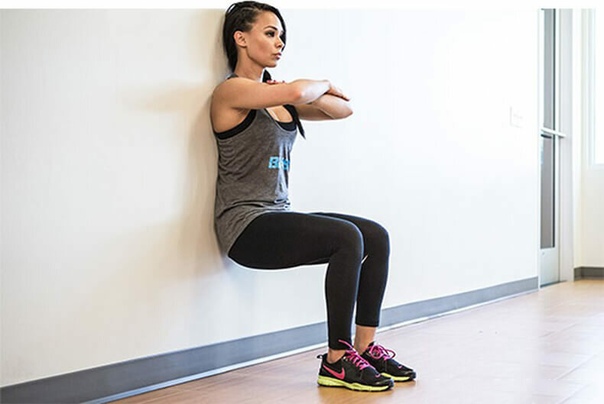 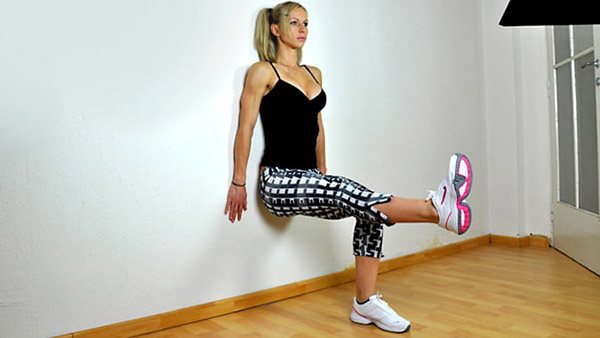 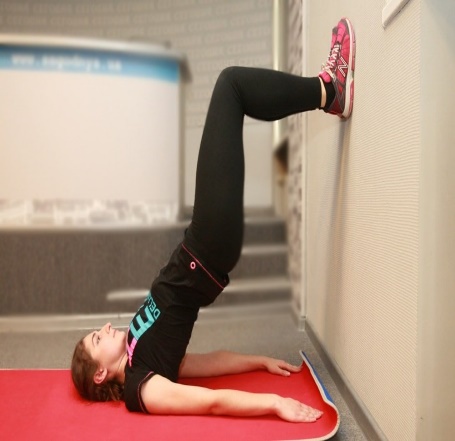 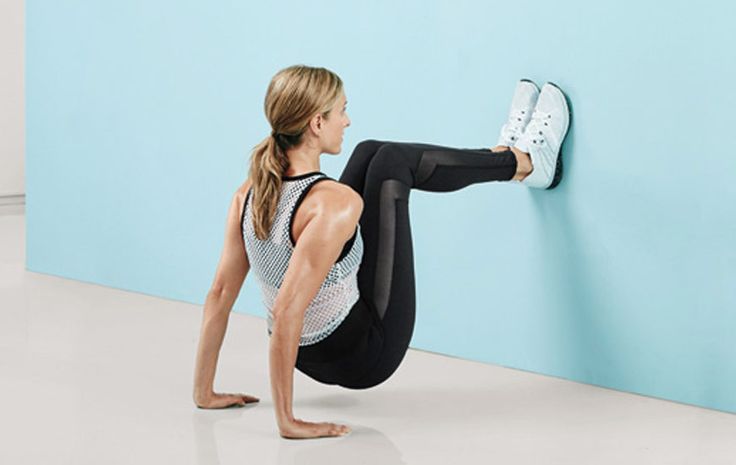 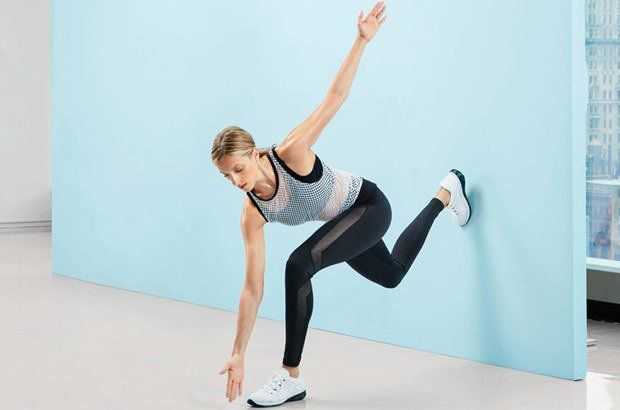 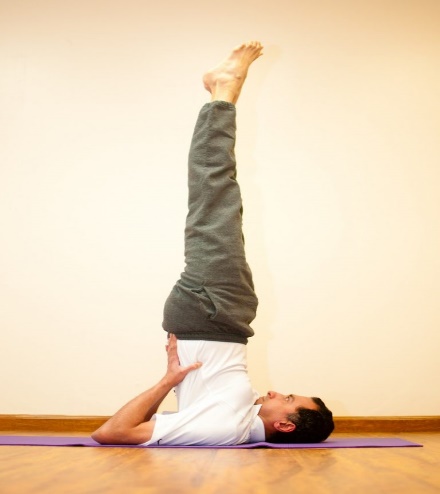 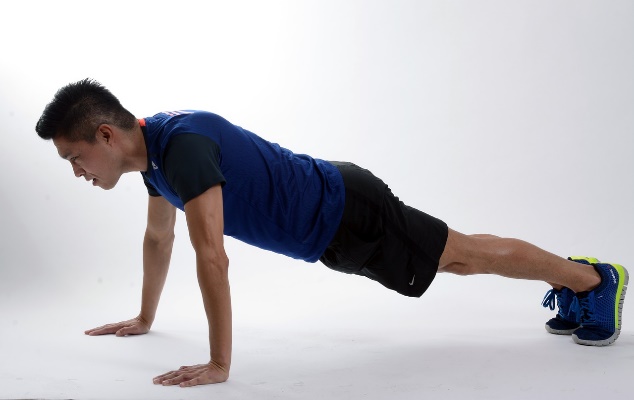 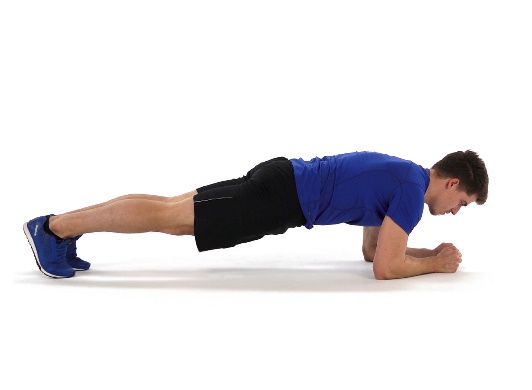 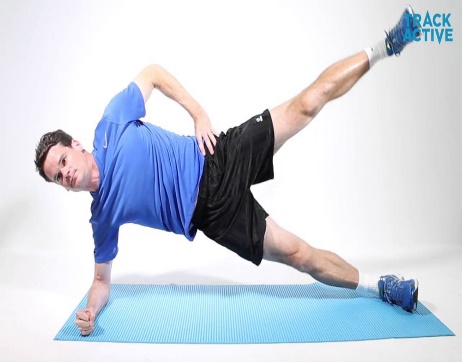 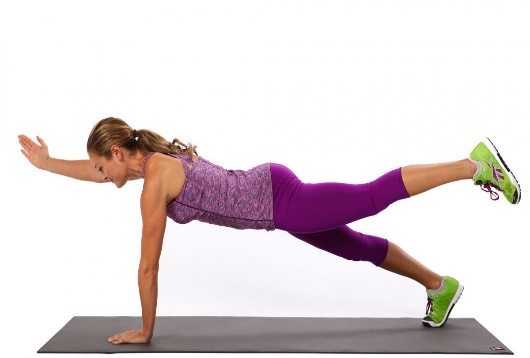 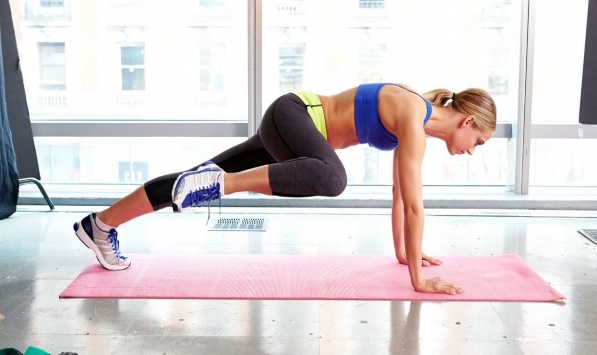 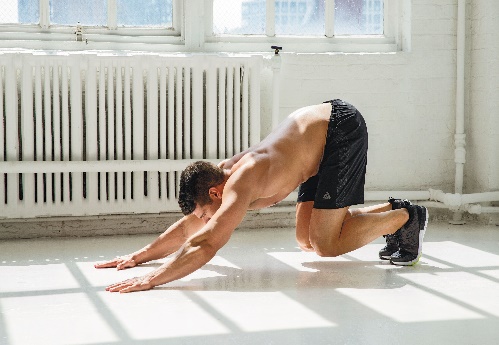 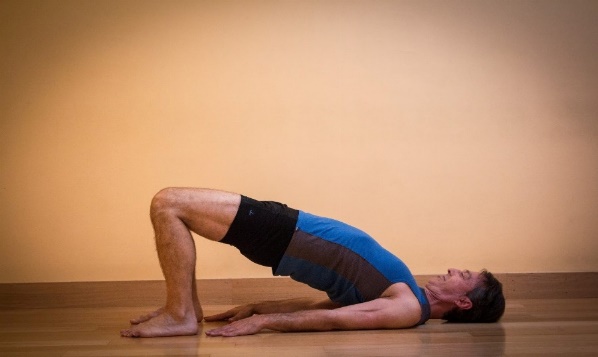 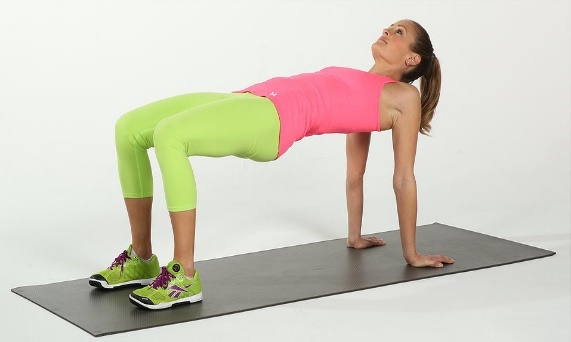 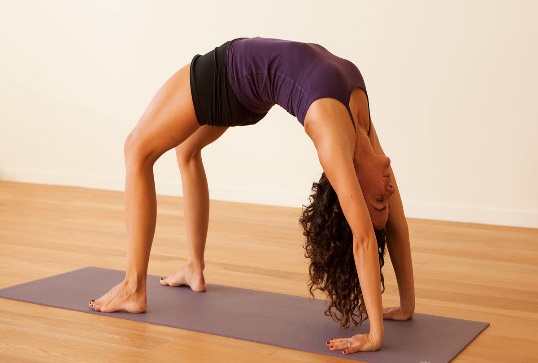 СТАТИЧЕСКИЕ УПРАЖНЕНИЯ ДЛЯ НИЖНЕЙ ЧАСТИ ТЕЛА ВЫПОЛ                                                                     2 СЕРИИ ПО 1 МИНУТЕ.СТАТИЧЕСКИЕ УПРАЖНЕНИЯ ДЛЯ НИЖНЕЙ ЧАСТИ ТЕЛА ВЫПОЛ                                                                     2 СЕРИИ ПО 1 МИНУТЕ.                                                                          ЗАКЛЮЧИТЕЛЬНАЯ ЧАСТЬ                                                                          ЗАКЛЮЧИТЕЛЬНАЯ ЧАСТЬ                                                                          ЗАКЛЮЧИТЕЛЬНАЯ ЧАСТЬБег на месте  3 мин.Прыжки ноги в стороны руки вверх, ноги вместе руки вниз - 20 разБёрпи 5 раз ( упор присев, упор лёжа, упор присев, прыжок вверх, хлопок руками над головой )5 перекатов через плечо вперед, 5 назад.Ходьба на месте с дыхательными движениями, руки поднять-опустить.Бег на месте  3 мин.Прыжки ноги в стороны руки вверх, ноги вместе руки вниз - 20 разБёрпи 5 раз ( упор присев, упор лёжа, упор присев, прыжок вверх, хлопок руками над головой )5 перекатов через плечо вперед, 5 назад.Ходьба на месте с дыхательными движениями, руки поднять-опустить.Бег на месте  3 мин.Прыжки ноги в стороны руки вверх, ноги вместе руки вниз - 20 разБёрпи 5 раз ( упор присев, упор лёжа, упор присев, прыжок вверх, хлопок руками над головой )5 перекатов через плечо вперед, 5 назад.Ходьба на месте с дыхательными движениями, руки поднять-опустить.